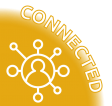 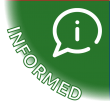 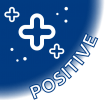 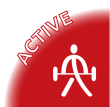 GENERAL NOTES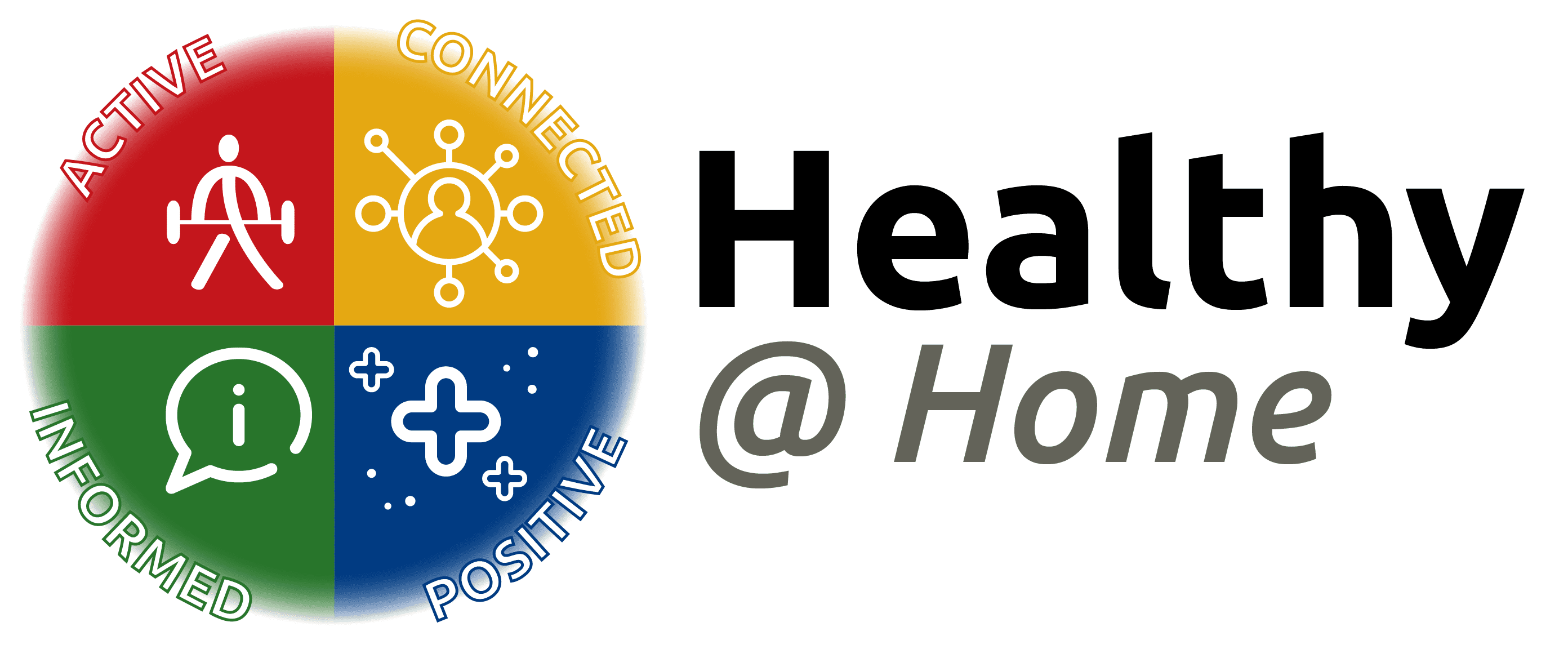 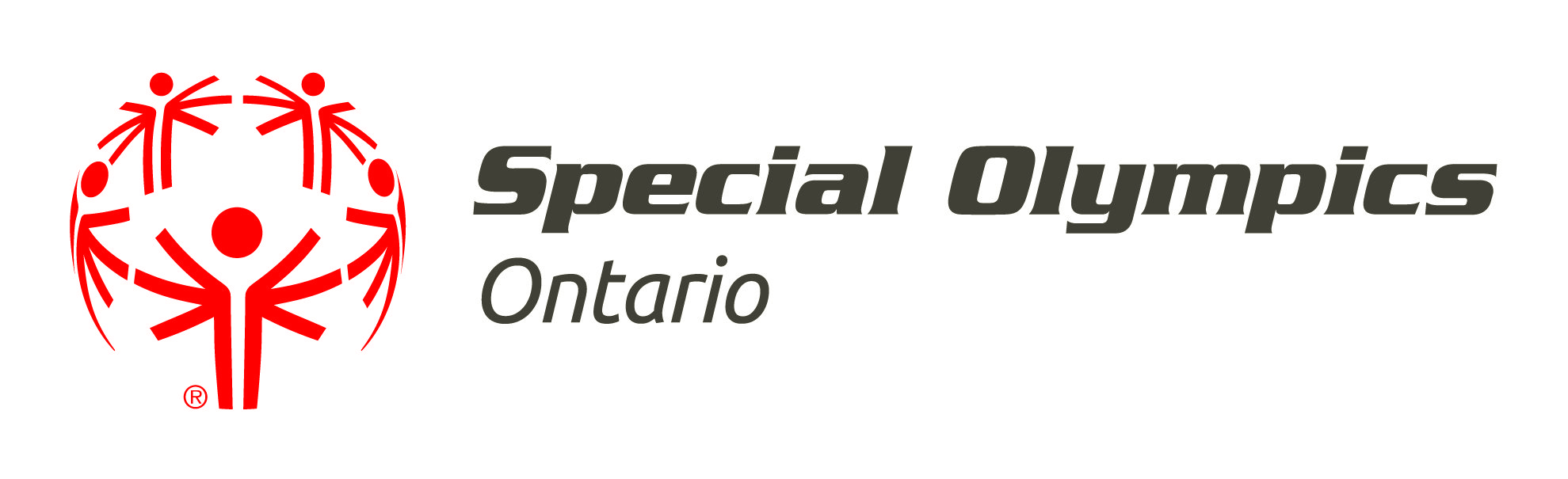 TIMEMON.TUES.WED.THURS.FRI.SAT/SUN7:00 –8:00Wake up. Rise and Shine!8:00 –9:009:00 - 10:0010:00-11:00Go for a 30 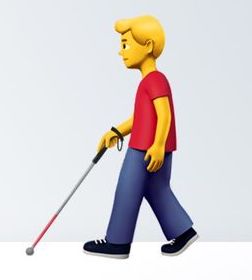 minute walk 11:00-12:00Watch From the 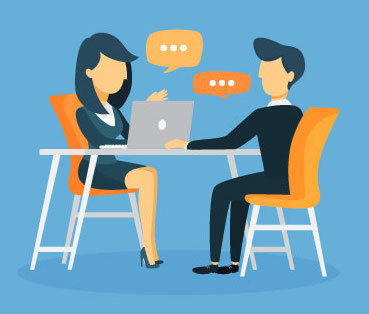 Stands Interview12:00-1:001:00-2:00Follow a Wellness Wednesday 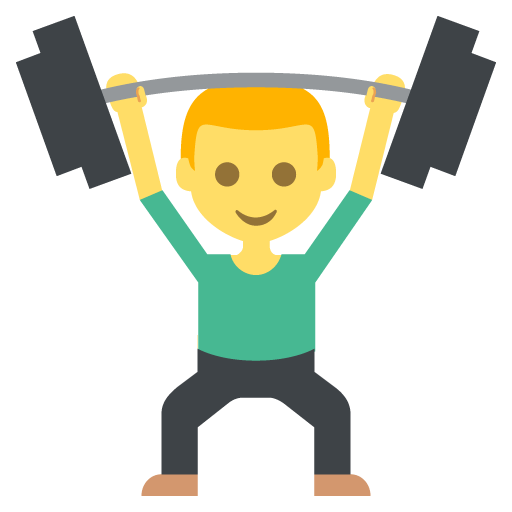 Workout2:00-3:00Join an online mindfulness 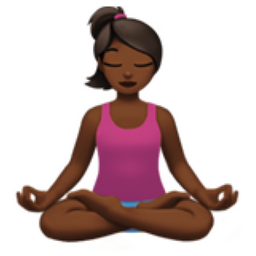 Session3:00-4:00